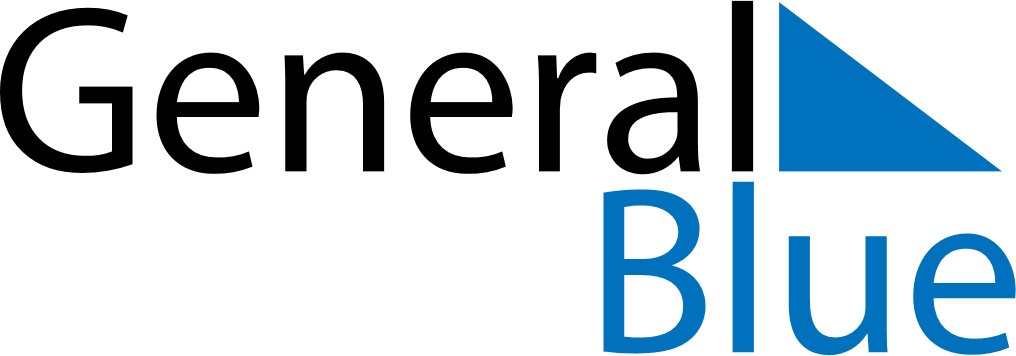 May 2026May 2026May 2026MayotteMayotteMondayTuesdayWednesdayThursdayFridaySaturdaySunday123Labour Day45678910Victory Day11121314151617Ascension Day18192021222324Pentecost25262728293031Whit MondayMother’s Day